SECRETARIA MUNICIAPAL DE EDUCAÇÃOSEMED/CAEDES PONTE NOVA/MG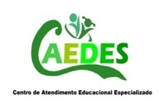 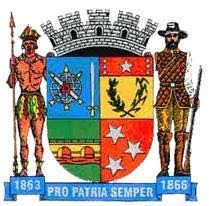 ENSINO FUNDAMENTAL IAtividade lúdica e criativa para desenvolver vários tipos de competências. Educação de Infância, Ensino Básico, Infantil e Fundamental. Estimulação Cognitiva para idosos e promoção de competências.TÍTULO DO VÍDEO: Atividades para estimular o cérebro. Como trabalhar as capacidades cognitivas? Atividade Incrível!!https://www.youtube.com/watch?v=mZR-1TYcAQsOBJETIVO: Estimulação Cognitiva e promoção de competência. MATERIAL UTILIZADO: Um tubo de papelão (ex.: rolo de papel toalha ou alumínio)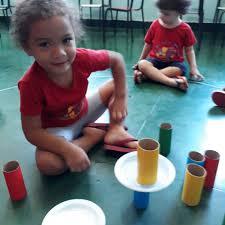 DESENVOLVIMENTO DA ATIVIDADE: Obs.: Toda atividade em que for utilizar a tesoura ou outro material cortante, devem ser utilizada por um adulto.1) Recortar o tubo de cartão em 6 partes de tamanhos diferentes.2) Organizar os tubos de cartão por ordem crescente (do menor para o maior) e decrescente. (do maior para o menor).3) Mistura-se os tubos e peça a criança para colocá-los nestas ordens. Esta atividade pode ser feita várias vezes e com outros de matérias.Divirtam-se!!!